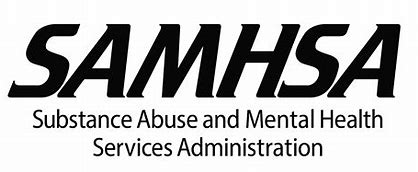 Cooperative Agreements for States and Territories to Build Local 988 CapacityShort Title - 988 State and Territory Cooperative AgreementsInitial Announcement - Notice of Funding Opportunity (NOFO) - NOFO Number - SM-22-015Posted on Grants.gov - Monday, December 20, 2021 Application Due Date - Monday, January 31, 2022 Catalog of Federal Domestic Assistance (CFDA) Number - 93.243Description The purpose of these cooperative agreements is to improve state and territory response to 988 contacts (including calls, chats, and texts) originating in the state/territory by: (1) recruiting, hiring and training behavioral health workforce to staff local 988/Lifeline centers to respond, intervene, and provide follow-up to individuals experiencing a behavioral health crisis; (2) engaging Lifeline crisis centers to unify 988 response across states/territories; and (3) expanding the crisis center staffing and response structure needed for the successful implementation of 988. It is expected that these grants will: (1) ensure all calls originating in a state/territory first route to a local, regional and/or statewide Lifeline crisis call center; (2) improve state/territory response rates to meet minimum key performance indicators; and (3) increase state/territory support capacity to meet 988 crisis contact demand.Eligibility Eligibility is limited to States and territory government agencies, including the District of Columbia; Guam; the Commonwealth of Puerto Rico; the Northern Mariana Islands; the Virgin Islands; and American Samoa.SAMHSA will only make one award per state and territory. If SAMHSA receives more than one application from a state or territory, SAMHSA will fund the application with the highest priority score.Award Information  - Funding MechanismCooperative AgreementAnticipated Total Available Funding - $105,000,000Anticipated Number of Awards - Up to 56Anticipated Award Amount - See Appendix MLength of Project - 2 yearsCost Sharing/Match Required? - NoProposed budgets cannot exceed the maximum total amount identified in Appendix M for the state or territory represented in total costs (direct and indirect) for the entire 2-year project period.Contact Information - Program Issues James Wright
Office of the Assistant Secretary
Substance Abuse and Mental Health Services Administration
(240) 276-1615
james.wright@samhsa.hhs.govGrants Management and Budget Issues Odessa Crocker
Office of Financial Resources, Division of Grants Management
Substance Abuse and Mental Health Services Administration
(240) 276-1078
Odessa.crocker@samhsa.hhs.gov---------------------------------------------------------------------------------------------------------------------------------------------Application MaterialsNOFO Document (PDF | 729.15 KB)NOFO Document (DOC | 186.41 KB)Pre-Application Webinar Announcement for this RFA (PDF |393.25 KB)988 State and Territory NOFO Pre-Application Informational Webinar RecordingUseful Information for ApplicantsApplication Forms and ResourcesApplying for a New SAMHSA GrantSearch Grants.gov and Apply NowLast Updated: 01/03/2022 